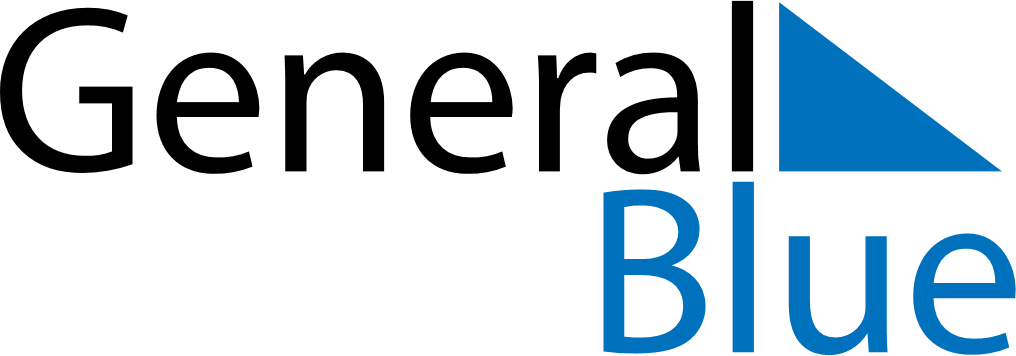 October 2024October 2024October 2024October 2024October 2024October 2024Vidra, Vrancea, RomaniaVidra, Vrancea, RomaniaVidra, Vrancea, RomaniaVidra, Vrancea, RomaniaVidra, Vrancea, RomaniaVidra, Vrancea, RomaniaSunday Monday Tuesday Wednesday Thursday Friday Saturday 1 2 3 4 5 Sunrise: 7:10 AM Sunset: 6:53 PM Daylight: 11 hours and 42 minutes. Sunrise: 7:12 AM Sunset: 6:51 PM Daylight: 11 hours and 39 minutes. Sunrise: 7:13 AM Sunset: 6:49 PM Daylight: 11 hours and 35 minutes. Sunrise: 7:14 AM Sunset: 6:47 PM Daylight: 11 hours and 32 minutes. Sunrise: 7:16 AM Sunset: 6:45 PM Daylight: 11 hours and 29 minutes. 6 7 8 9 10 11 12 Sunrise: 7:17 AM Sunset: 6:43 PM Daylight: 11 hours and 26 minutes. Sunrise: 7:18 AM Sunset: 6:41 PM Daylight: 11 hours and 23 minutes. Sunrise: 7:19 AM Sunset: 6:39 PM Daylight: 11 hours and 19 minutes. Sunrise: 7:21 AM Sunset: 6:38 PM Daylight: 11 hours and 16 minutes. Sunrise: 7:22 AM Sunset: 6:36 PM Daylight: 11 hours and 13 minutes. Sunrise: 7:23 AM Sunset: 6:34 PM Daylight: 11 hours and 10 minutes. Sunrise: 7:25 AM Sunset: 6:32 PM Daylight: 11 hours and 7 minutes. 13 14 15 16 17 18 19 Sunrise: 7:26 AM Sunset: 6:30 PM Daylight: 11 hours and 4 minutes. Sunrise: 7:27 AM Sunset: 6:28 PM Daylight: 11 hours and 0 minutes. Sunrise: 7:29 AM Sunset: 6:27 PM Daylight: 10 hours and 57 minutes. Sunrise: 7:30 AM Sunset: 6:25 PM Daylight: 10 hours and 54 minutes. Sunrise: 7:31 AM Sunset: 6:23 PM Daylight: 10 hours and 51 minutes. Sunrise: 7:33 AM Sunset: 6:21 PM Daylight: 10 hours and 48 minutes. Sunrise: 7:34 AM Sunset: 6:19 PM Daylight: 10 hours and 45 minutes. 20 21 22 23 24 25 26 Sunrise: 7:36 AM Sunset: 6:18 PM Daylight: 10 hours and 42 minutes. Sunrise: 7:37 AM Sunset: 6:16 PM Daylight: 10 hours and 39 minutes. Sunrise: 7:38 AM Sunset: 6:14 PM Daylight: 10 hours and 36 minutes. Sunrise: 7:40 AM Sunset: 6:13 PM Daylight: 10 hours and 32 minutes. Sunrise: 7:41 AM Sunset: 6:11 PM Daylight: 10 hours and 29 minutes. Sunrise: 7:42 AM Sunset: 6:09 PM Daylight: 10 hours and 26 minutes. Sunrise: 7:44 AM Sunset: 6:08 PM Daylight: 10 hours and 23 minutes. 27 28 29 30 31 Sunrise: 6:45 AM Sunset: 5:06 PM Daylight: 10 hours and 20 minutes. Sunrise: 6:47 AM Sunset: 5:05 PM Daylight: 10 hours and 17 minutes. Sunrise: 6:48 AM Sunset: 5:03 PM Daylight: 10 hours and 14 minutes. Sunrise: 6:50 AM Sunset: 5:02 PM Daylight: 10 hours and 12 minutes. Sunrise: 6:51 AM Sunset: 5:00 PM Daylight: 10 hours and 9 minutes. 